Изх.№................................... 2022 г.ДОПРЕДСЕДАТЕЛЯ НАОБЩИНСКИЯ СЪВЕТПАЗАРДЖИК	Господин Председател,Приложено, изпращаме Ви предложение и проект за решение относно изработване на ПУП – ПРЗ за ПИ 32010.34.10 и  ПИ 32010.34.11  в местност „Азмака “ в землището на с. Ивайло, с молба за  обсъждане на предстоящото заседание на Общинския съвет.	Предложението ще се докладва  от  арх.. Кр. Танков – Гл. архитект на Община Пазарджик.	ПРИЛОЖЕНИЕ:1. Предложение от Кмета на Общината.                       2. Проект за решение. 3.Задание за изработване на проект за ПУП – ПРЗ 4. Решение на ОЕСУТПЕТЪР ПЕТРОВЗам. Кмет на Общината , оправомощен със Заповед №1018/07.06.2022г.Съгласували:арх. Кр. Танков Главенархитект на Община ПазарджикДирекция ПО:         Изготвил:   арх. Теодора Кръстева ,гл. експерт д-я  „АТУ”Изх.№...............................................г.ДО 	ПРЕДСЕДАТЕЛЯНА ОБЩИНСКИ СЪВЕТПАЗАРДЖИКП Р Е Д Л О Ж Е Н И Еот  Кмет на Община ПазарджикОТНОСНО : Разрешение за изработване на ПУП – ПРЗ за ПИ 32010.34.10 и  ПИ 32010.34.11  в местност „Азмака “ в землището на с. Ивайло.Уважаеми господин Председател,С искане вх. №УТ-2206/08.06.2022г. СТАНИСЛАВ НИКОЛОВ ЧРЕЗ П0ЪЛНОМОЩНИК МИЛЕНА СЛАВОВА, желаят Общинският съвет – Пазарджик да допусне с решение изработването на комплексен проект за инвестиционна инициатива, съгласно заданието по чл.150 от ЗУТ за следните имоти - ПУП – ПРЗ за ПИ 32010.34.10 и  ПИ 32010.34.11  в местност „Азмака “ в землището на с. Ивайло  в  следните части:I. ПУП – ПРЗ за ПУП – ПРЗ за ПИ 32010.34.10 и  ПИ 32010.34.11  в местност „Азмака“ в землището на с. Ивайло.	Действащият Общ устройствен план , одобрен с Решение 150/ 2006 г. на Общински съвет – Пазарджик , предвижда за ПИ–показатели за застрояване „ Смф“.	С предложението от посочените по горе ПИ се обособява един общ УПИ I-10,11, За производство на електроенергия.	Достъпът до новообразувания УПИ е съгласно „Транспортно - комуникационната схема за пътна връзка за Път – 37 Панагюрище – Пазарджик , за имотите е предвидено обслужването да е от ведомствен път с № 32010.34.18.	С плана за застрояване се проектира свободно стоящо застрояване, при показатели за устройствена зона „Смф“ , съгласно предложената скица – проект .II. Инвестиционен проект за обект с предназначение за „Производство на електроенергия “ в нов УПИ I-10,11, За производство на електроенергия. Заповед по чл. 150 от ЗУТ за изработване на комплексният проект , Експертния съвет, предлага да се издаде заповед на Кмета на Общината след Решение на Общински съвет.Молбата е основателна. С предложения план ще се даде възможност на собствениците да реализират инвестиционните си намерения. 	Предвид гореизложеното и на основание  чл.21 ал.1 т.11 във връзка с ал.2 от ЗМСМА и  чл.9, ал.2, чл.124а, ал.1 , чл. 124б , ал. 1 ,чл.109 ал.1, т.1 и чл. 150 от ЗУТ и чл.17а, ал.3 от ЗОЗЗ . П Р Е Д Л А Г А М:Общинският съвет да обсъди и приеме предложения проект за решение.С уважение,ПЕТЪР ПЕТРОВЗам. Кмет на Общината , оправомощен със Заповед №1018/07.06.2022г. ПРОЕКТ!Р Е Ш Е Н И Е:№………..на Общински съвет – Пазарджик, взето на заседанието му на…………………………… с протокол………………………….ОТНОСНО : Разрешение за изработване на ПУП – ПРЗ за ПИ 32010.34.10 и  ПИ 32010.34.11  в местност „Азмака “ в землището на с. Ивайло.       Предложението е законосъобразно и основателно. Чрез проекта на ПУП-ПРЗ  и проект за инвестиционна инициатива ще се даде възможност за реализиране на заявените инвестиционни намерения.        Поради това Общинският съвет, след като обсъди предложението на Кмета на Община Пазарджик, на основание чл.21 ал.1 т.11 във връзка с ал.2 от ЗМСМА и  чл.9, ал.2, чл.124а, ал.1 , чл. 124б , ал. 1 ,чл.109 ал.1, т.1 , чл. 150 от ЗУТ и чл.17а, ал.3 от ЗОЗЗ и след станалите разисквания:Р Е Ш И :1.Разрешава изработване на ПУП – ПРЗ за ПУП – ПРЗ за ПИ 32010.34.10 и  ПИ 32010.34.11  в местност „Азмака“ в землището на с. Ивайло, като част от комплексен проект за инвестиционна инициатива по чл. 150 от ЗУТ .2.Одобрява задание за изработване на ПУП – ПРЗ за ПИ 32010.34.10 и  ПИ 32010.34.11  в местност „Азмака “ в землището на с. Ивайло.Срок за представяне на плана в Общината е една година, като е необходимо да се изработи , съгласно условията в решение на ОЕСУТ.ХАРИ  ХАРАЛАМПИЕВПредседател  на Общински съвет Пазарджик    ОБЩИНА  ПАЗАРДЖИКОБЩИНСКИ  ЕКСПЕРТЕН  СЪВЕТ  ПО УСТРОЙСТВО НА ТЕРИТОРИЯТАП Р О Т О К О Л №   7	На 09.06.2022 г. в изпълнение на Заповед № 1060/03.06.2022 г на Кмета на Община - Пазарджик се проведе заседание на  Експертния съвет по устройство на територията към Общината, на което се разгледаха:Искания за изработване на комплексен проект за инвестиционна инициатива.Изработени комплексен проект за инвестиционна инициативаПроектните материали се докладваха от  арх. Т. Кръстева С искане вх. №УТ-2206/08.06.2022г. СТАНИСЛАВ НИКОЛОВ ЧРЕЗ П0ЪЛНОМОЩНИК МИЛЕНА СЛАВОВА е внесен комплексен проект за инвестиционна инициатива, съгласно задание по чл.150 от ЗУТ за следните имоти - ПУП – ПРЗ за ПИ 32010.34.10 и ПИ 32010.34.11 в местност „Азмака “ в землището на с. Ивайло в  следните части:I. ПУП – ПРЗ за ПИ 32010.34.10 и  ПИ 32010.34.11  в местност „Азмака“ в землището на с. Ивайло.	Действащият Общ устройствен план , одобрен с Решение 150/ 2006 г. на Общински съвет – Пазарджик , предвижда за ПИ–показатели за застрояване „ Смф“.	С предложението от посочените по горе ПИ се обособява един общ УПИ I-10,11, За производство на електроенергия.	Достъпът до новообразувания УПИ е съгласно „Транспортно - комуникационната схема за пътна връзка за Път – 37 Панагюрище – Пазарджик , за имотите е предвидено обслужването да е от ведомствен път с № 32010.34.18.	С плана за застрояване се проектира свободно стоящо застрояване, при показатели за устройствена зона „Смф“ , съгласно предложената скица – проект .II. Инвестиционен проект за обект с предназначение за „Производство на електроенергия “ в новообразувия УПИ I-10,11, За производство на електроенергия.На основание чл.109 и чл.124а, ал.1 , чл.124б и чл. 150 от ЗУТ , след направените изказвания и разисквания съветът взе следното:Р Е Ш Е Н И Е: VДопуска изработване на комплексен проект за инвестиционна инициатива за ПИ 32010.34.10 и ПИ 32010.34.11 в местност „Азмака“ в землището на с. Ивайло , в следните части:I.ПУП – ПРЗ за ПИ 32010.34.10 и  ПИ 32010.34.11  в местност „Азмака“ в землището на с. Ивайло се обособява един общ УПИ I-10,11, За производство на електроенергия, при показатели за устройствена зона „Смф“.II.Инвестиционен проект за обект с предназначение за „Производство на електроенергия “ в нов УПИ I-10,11, За производство на електроенергия, местност „Азмака“ в землището на с. Ивайло .С комплексният проект е необходимо да се  спази следните задължителни предписания:ПУП да бъде изработен върху актуален цифров модел от СГКК – гр. Пазарджик . 2.Да се представи удостоверение за изменение на проект на ККР от СГКК – гр. Пазарджик.Изработеният проект да бъде комплектован в хартиен вид  с 3 бр. папки и цифров формат * DWG на CD-диск  .С проекта да се представят Ел , Вик, съгласно чл.108, ал. 2 от ЗУТ  и проектите да бъдат съгласувани със съответните учреждения.Срока за представяне на изработения ПУП в Общината е една година.На основание чл. 150 от ЗУТ , Експертния съвет, предлага да се издаде заповед на Кмета на Общината след Решение на Общински съвет.ПРЕДСЕДАТЕЛ:                                                                  АРХ. КР. ТАНКОВ  гл. архитект на Общината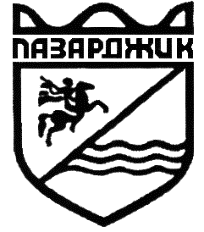 Община ПАЗАРДЖИК4400 Пазарджик, бул. ”България”, №2тел.: (034) 44 55 01, факс: (034) 44 24 95e-mail: secretary@pazardjik.bgОбщина ПАЗАРДЖИК4400 Пазарджик, бул. ”България”, №2тел.: (034) 44 55 01, факс: (034) 44 24 95e-mail: secretary@pazardjik.bgОбщина ПАЗАРДЖИК4400 Пазарджик, бул. ”България”, №2тел.: (034) 44 55 01, факс: (034) 44 24 95e-mail: secretary@pazardjik.bg